Р Е Ш Е Н И Е   № 11           от 30 ноября 2020 года О внесении  изменений в  решение № 172 от 24 декабря 2019 года  Собрания представителей сельского поселения Артюшкино муниципального района Шенталинский «О бюджете сельского поселения Артюшкино муниципального района Шенталинский  на 2020 год и плановый период 2021 и 2022 годов»             Рассмотрев представленный Администрацией сельского поселения  Артюшкино проект  изменений в бюджет  сельского поселения  Артюшкино  на 2020 год и плановый период 2021 и 2022 годов, на основании Устава сельского  поселения Артюшкино муниципального района  Шенталинский, в соответствии со ст.160.1 Бюджетного Кодекса Российской Федерации, Собрание представителей  сельского поселения Артюшкино РЕШИЛО:Внести в решение Собрания представителей сельского поселения Артюшкино от 24.12.2019 года № 172  « О бюджете сельского поселения Артюшкино муниципального района Шенталинский на 2020 год и плановый период 2021 и  2022 годов» следующие изменения:Статью 4 изложить в новой редакции:«Утвердить общий объем безвозмездных поступлений в следующих объемах: 2020 г. – 5151349,30 рублей; 2021 г. -  0,00  рублей; 2022 г. – 0,00  рублей. 1.2  Статью 11 изложить в новой редакции:         Утвердить прогнозный объем ассигнований дорожного фонда сельского поселения     Артюшкино муниципального района Шенталинский Самарской области в соответствии с дифференциальным нормативом, рассчитанным министерством транспорта и автомобильных дорог самарской области на основании протяженности автомобильных дорог местного значения ,в размере 0,005052%:                 в 2020 году – в сумме 456410,00 рублей; в 2021 году – в сумме 475000,00 рублей; в 2022 году – в сумме 475000,00 рублей;1.3   Приложение 1,3 к пояснительной записке и приложения 3,5 к решению изложить в   новой редакции2.    Настоящее решение вступает в силу со дня его подписания.3.   Контроль исполнения настоящего решения возложить на постоянную комиссию по бюджету и экономической политике (Зайцев В.Н.).Председатель Собрания представителейсельского поселения Артюшкино                                                                      О.Г.  Григорьев муниципального района Шенталинский Самарской области Глава сельского поселения Артюшкино муниципального района Шенталинский Самарской области                         Л. И. Панина              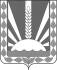 Собрание  представителей сельского поселения Артюшкиномуниципального района Шенталинский Самарской  области ___________________________________________д. Костюнькино, ул. Центральная, 21 тел. (8-84652) 47-5-10